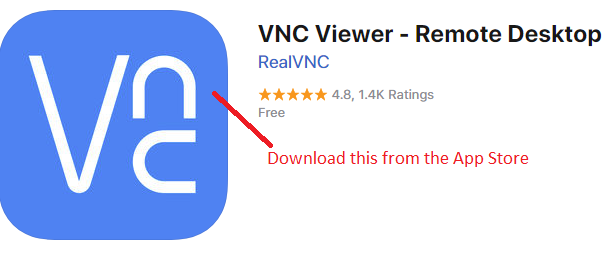 After installation, start the VNC Viewer and start a new connection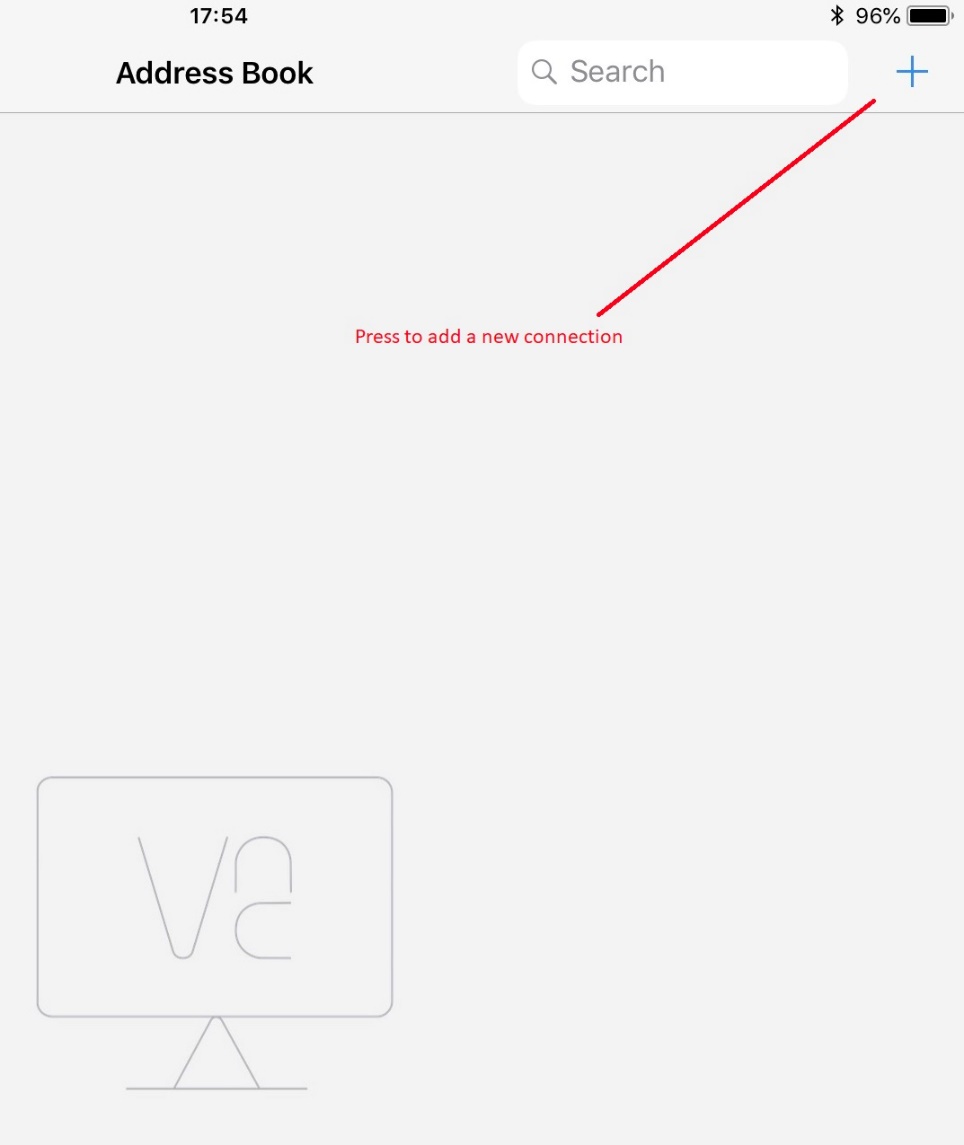 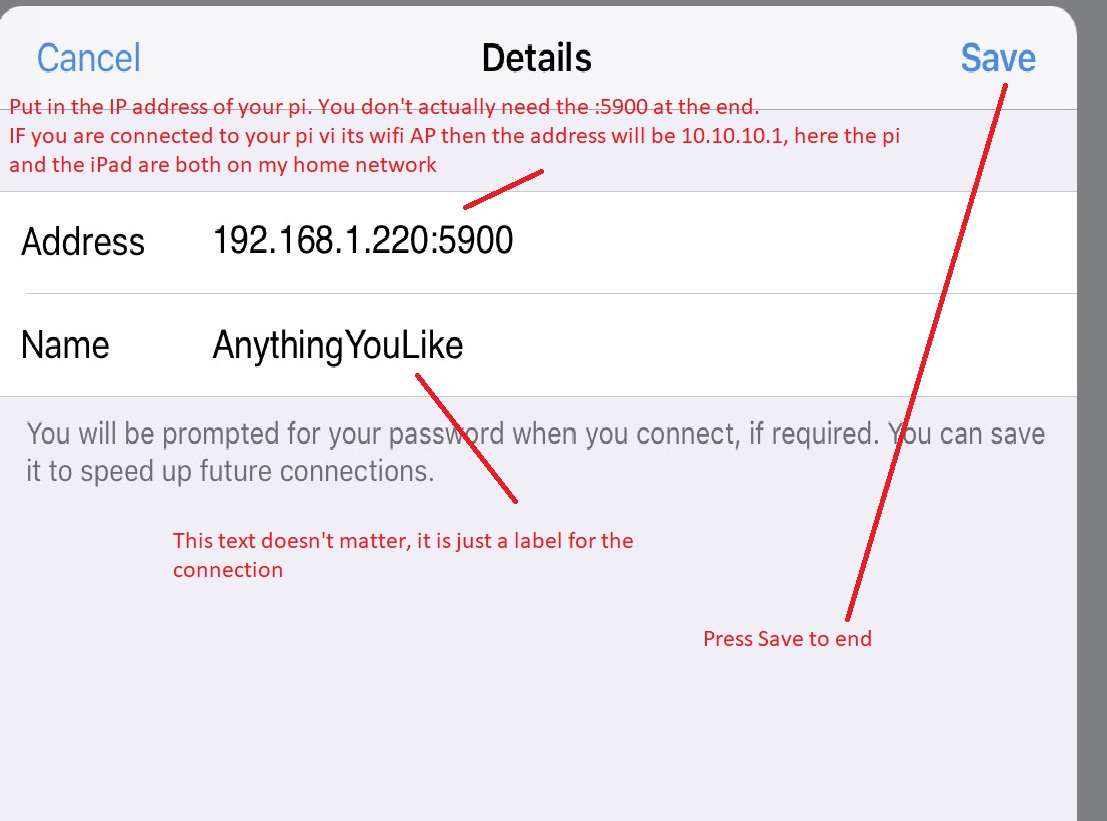 Fill in the details as shown above and press save and then press connect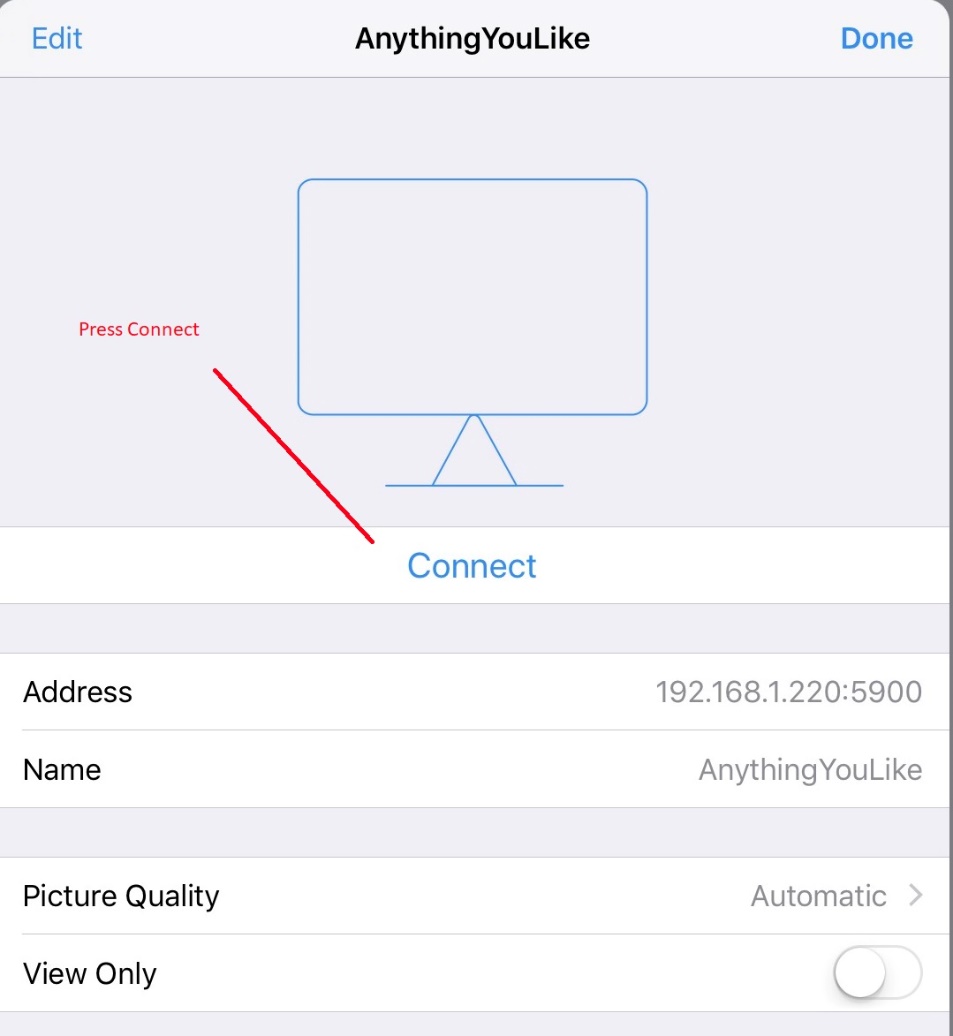 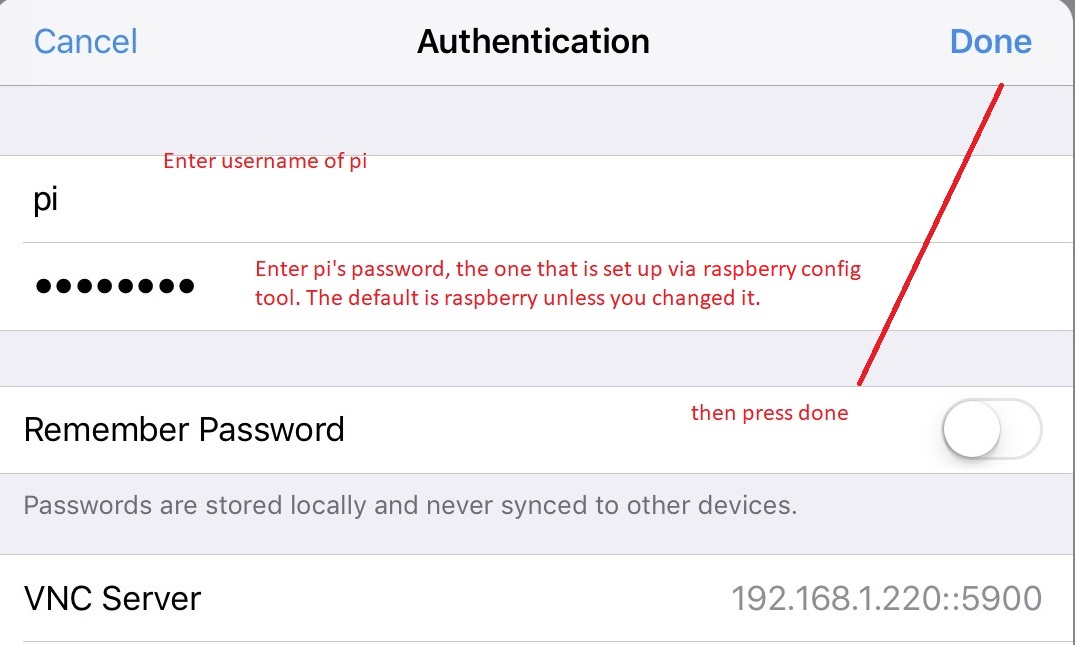 Enter the pi username and its password and press doneYou should see the pi screen remotely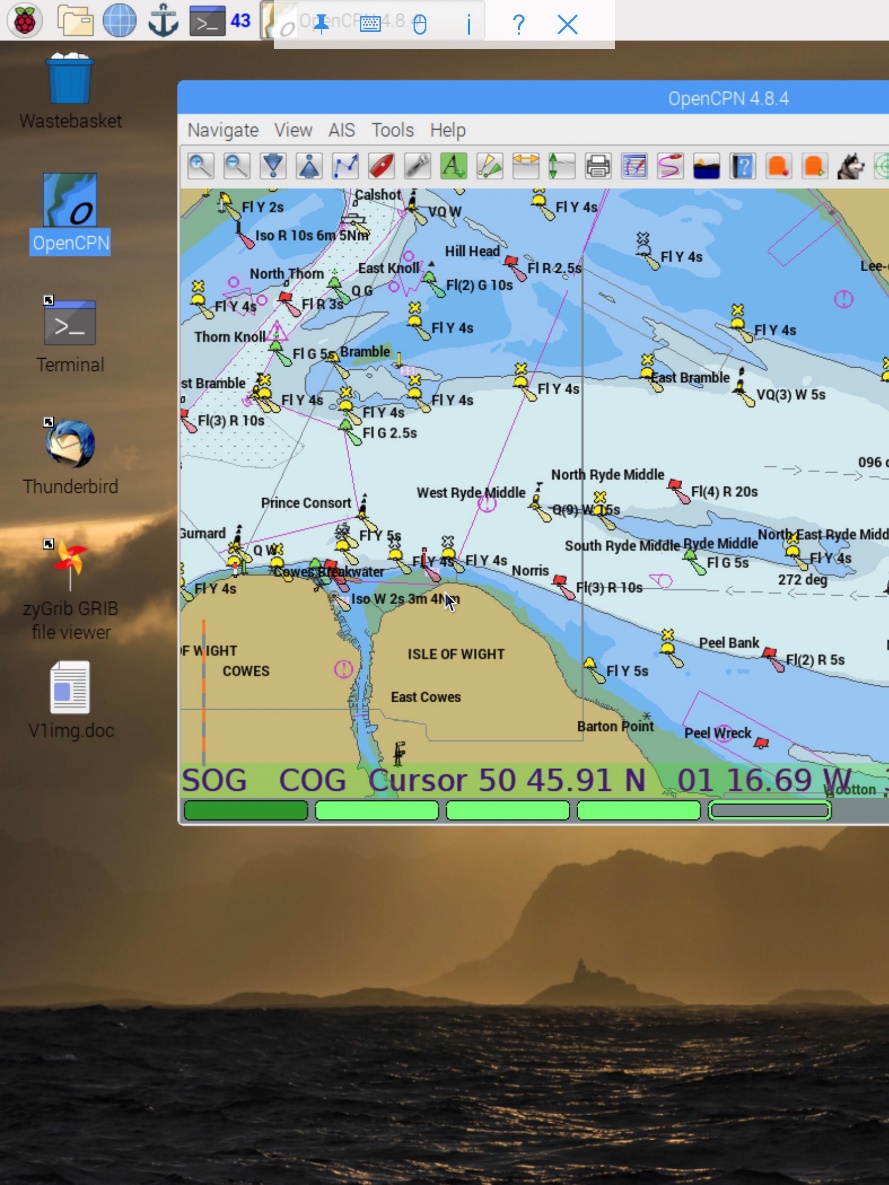 